ATIVIDADE DE INGLÊS - 2º ANOCATANDUVAS, AUGUST 02ND  2021TODAY IS MONDAY THIS IS MY FAMILY – ESTA É MINHA FAMÍLIAOBSERVE OS FLASHCARDS DOS MEMBERS OF THE FAMILY – MEMBROS DA FAMÍLIA: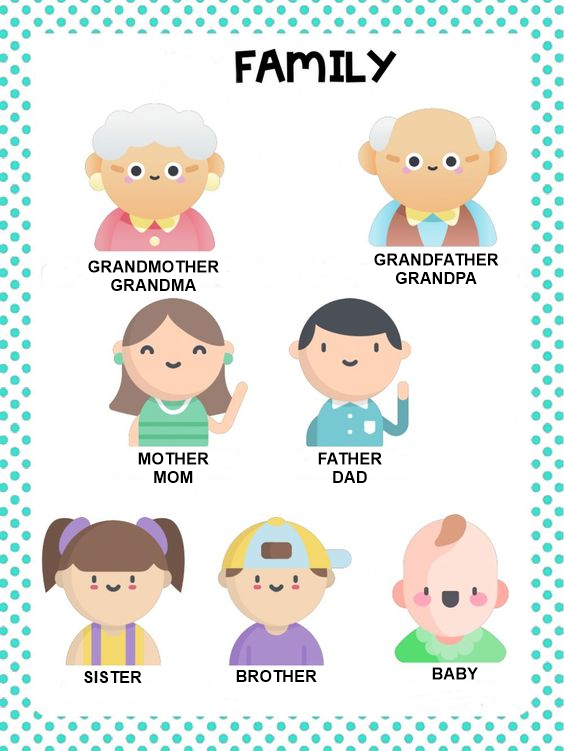 PINTE, RECORTE OS NOMES DOS MEMBERS OF THE FAMILY – MEMBROS DA FAMÍLIA – E COLE-OS NOS LUGARES CORRETOS.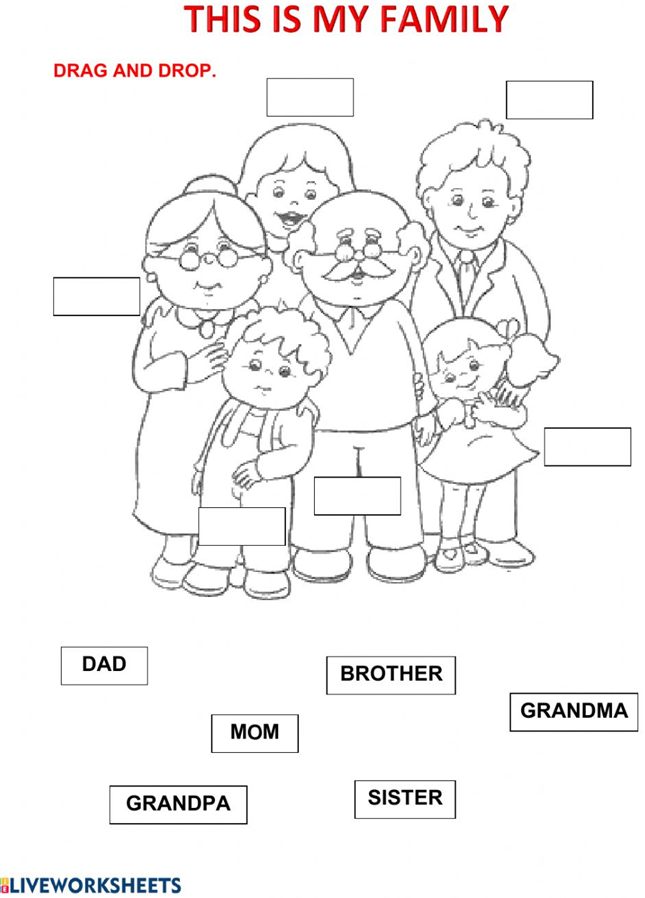 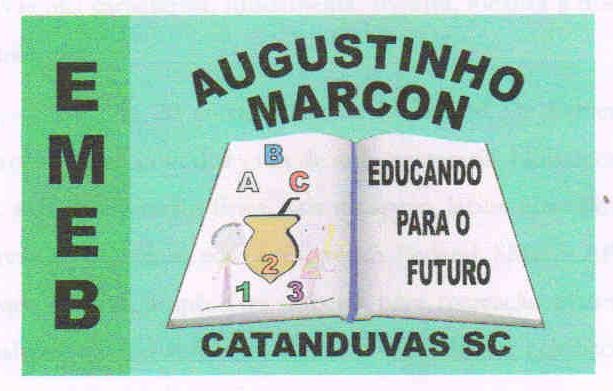 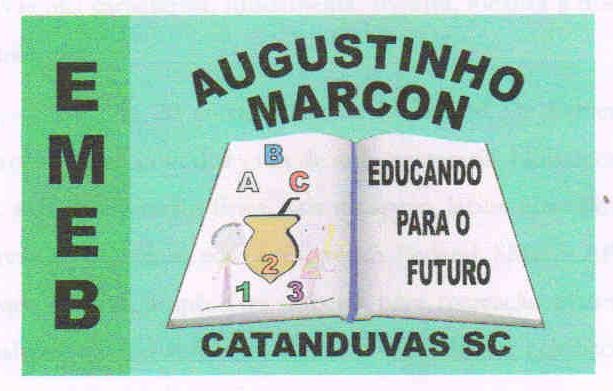 Escola Municipal de Educação Básica Augustinho Marcon. Catanduvas, agosto de 2021.Diretora: Tatiana Bittencourt Menegat.Assessora Técnica Pedagógica: Maristela Apª. Borella Baraúna. Assessora Técnica Administrativa: Margarete Petter.Professora: Jaqueline Demartini. Aluno:........................................................Disciplina: Inglês